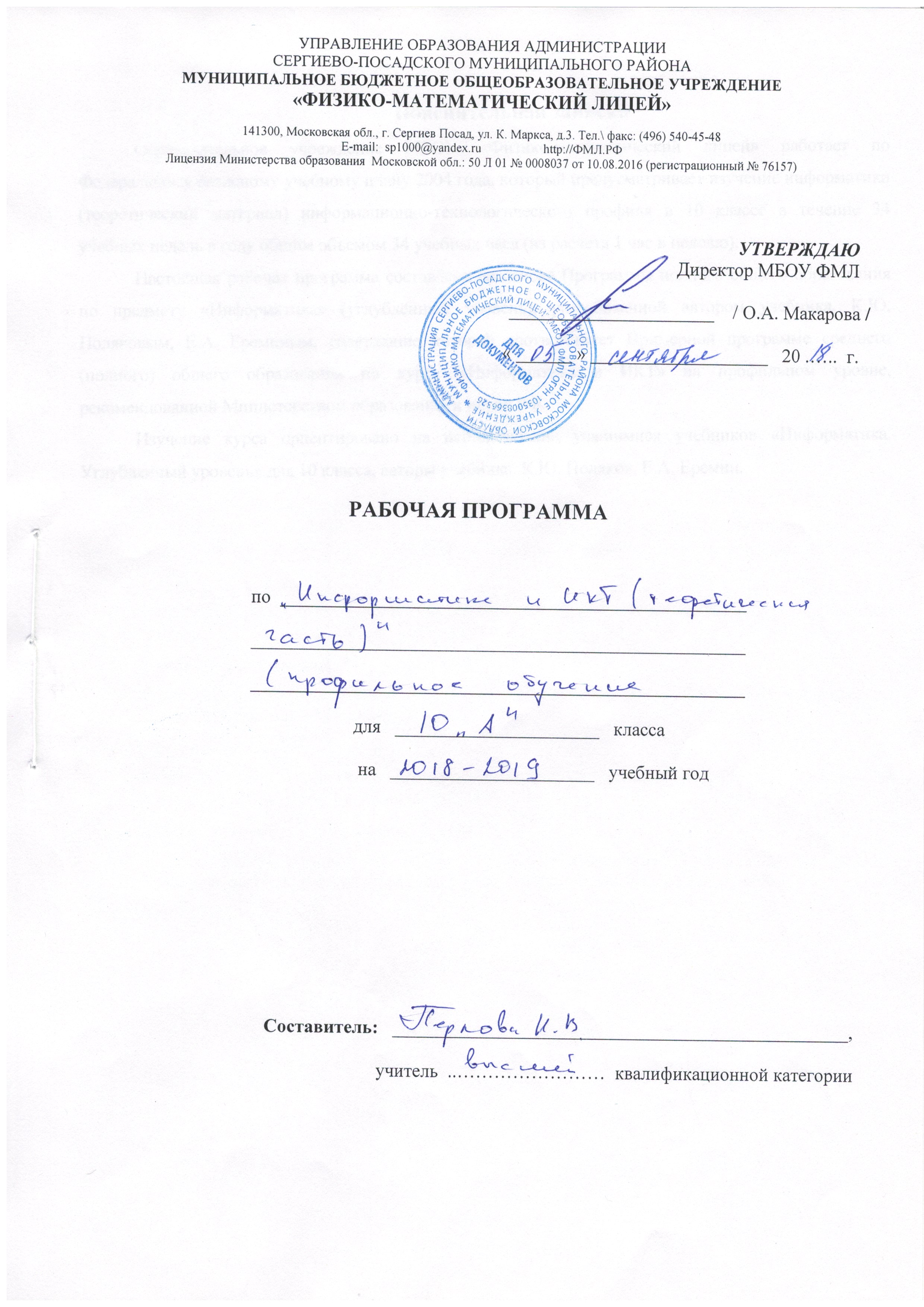 Пояснительная запискаРабочая программа соответствует учебному плану МБОУ «Физико-математический лицей» и составлена на базе авторской программы Поляков К. Ю. / Еремин Е. А «Информатика. Программа для старшей школы: 10–11 классы. Углублённый уровень» - М., БИНОМ. Лаборатория знаний, 2014, содержание которой соответствует примерной программе среднего общего образования по курсу «Информатика и ИКТ» на профильном уровне, рекомендованной Министерством образования и науки РФ. Данный курс предусматривает изучение информатики (теоретический материал). Курс рассчитан на 34 учебных недели в году общим объемом 34 учебных часа (из расчета 1 час в неделю).Изучение курса ориентировано на использование учащимися учебников «Информатика. Углубленный уровень» для 10 класса, авторы учебника, К.Ю. Поляков, Е.А. Еремин., БИНОМ. Лаборатория знаний 2014г.В результате изучения информатики и информационных технологий ученик должензнать/понимать:определения переменной, типа данных, синтаксис и семантику оператора присваивания; запись чисел и арифметических выражений, определение подпрограммы, фактических и формальных параметров, параметров-переменных и параметров-значений;синтаксис и семантику операторов if, while, repeat until, for, case; описание массива array;тип данных object, использование ключевых слов virtual, constructor, destructor, private, public; механизм работы виртуальных правил;виды и свойства источников и приемников информации, способы кодирования и декодирования, причины искажения информации при передаче;особенности протекания информационных процессов в природе, обществе, технике;подходы к измерению информации, алфавитный и вероятностный подход;связь полосы пропускания канала со скоростью передачи информации;кодирование текстовой, графической и звуковой информации;основные понятия систем счисления, алгоритмы перевода чисел из одной системы счисления в другую;особенности представления целых и действительных чисел в ЭВМ;логическую символику;основные понятия формальной логики;основные операции и законы алгебры логики;назначение таблиц истинности;реализацию логических операций средствами электроники;принципы построения схем из  логических элементов; уметь: писать несложные вычислительные программы, хорошо их оформлять, используя модуль CRT, разбивать сложные алгоритмы на подпрограммы и использовать их в своих программах; создавать “графические” программы, строящие несложные изображения; писать программы, содержащие элементы логического анализа, с циклами и ветвлениями; выполнять сортировку массива по заданному критерию;писать объектно-ориентированные программы, использовать уже имеющиеся библиотеки объектов и создавать свои собственные;выделять информационный аспект в деятельности человека; информационное взаимодействие в простейших социальных, биологических и технических системах;определять вид информационного процесса;работать с различными носителями информации; вычислять логическое значение сложного высказывания по известным значениям элементарных высказываний;представлять логические выражения в виде формул и таблиц истинности;преобразовывать логические выражения;строить логические схемы из основных логических элементов по формулам логических выражений.использовать приобретенные знания и умения в практической деятельности и повседневной жизни для:создания простейших моделей объектов и процессов в виде изображений и чертежей, динамических (электронных) таблиц, программ (в том числе – в форме блок-схем); проведения компьютерных экспериментов с использованием готовых моделей объектов и процессов;создания информационных объектов, в том числе для оформления результатов учебной работы;организации индивидуального информационного пространства, создания личных коллекций информационных объектов;передачи информации по телекоммуникационным каналам в учебной и личной переписке, использования информационных ресурсов общества с соблюдением соответствующих правовых и этических норм.поиска и отбора  информации, в частности, относящейся к личным познавательным  интересам, связанной с самообразованием и профессиональной ориентацией;представления информации в виде мультимедиа объектов с системой ссылок (например, для размещения в сети); создания собственных баз данных, цифровых архивов, медиатек; подготовки и проведения выступления, участия в коллективном обсуждении, фиксации его хода и результатов;личного и коллективного общения  с использованием современных программных и аппаратных средств коммуникаций; соблюдения требований информационной безопасности, информационной этики и права.Содержание дисциплины (34 часа)Алгоритмизация и программирование – 14 часов Понятия языка программирования, транслятора; базовые элементы языка Pascal: описания переменных, оператор присваивания, подпрограммы: процедуры и функции. Три базовых алгоритмических структуры: следование, развилка и цикл и их реализация в языке Pascal. Тип данных массив и методы работы с массивами. Общая тенденция в развитии языков программирования от “как сделать” к “что сделать”. Принципы структурного программирования: инкапсуляция – объединение полей и методов, наследование, полиморфизм.Информация и информационные процессы – 2 часаПонятие «информация» в науках о неживой и живой природе, обществе и технике. Измерение информацию, её структура.Кодирование информации – 5 часов. Количество информации  как мера уменьшения неопределенности знаний. Алфавитный подход к определению количества информации. Формула Шеннона. Кодирование текстовой, графической и звуковой информации. Хранение информацииКодирование числовой информации. Системы счисления. Непозиционные системы счисления. Позиционные системы счисления. Перевод чисел из одной системы счисления в другую. Арифметические операции в позиционных системах счисления.Логические основы компьютера –  5 часов. Формы мышления. Алгебра логики. Логическое умножение, сложение и отрицание. Логические выражения. Логические функции. Логические законы и правила преобразования логических выражений.Логические задачи.Логические основы устройства компьютера. Базовые логические элементы. Сумматор двоичных чисел. Триггер.Компьютерная арифметика  - 2 часа. Представление чисел в формате с фиксированной запятой. Представление чисел в формате с плавающей запятой. Операции с числами.Компьютерные сети – 2 часа. Топология сетей. Локальные сети. Интернет. Структура адресов в сети Интернет. Электронная почта и другие службы. Право и этика.Информационная безопасность – 3 часа. Вредоносные программы и защита от них. Шифрование. Хэширование и пароли. Современные алгоритмы шифрования. Стенография. Безопасность в Интернете.Повторение – 1 час.Календарно-тематический план10 класс№п/п(№ уро- ка)Наименованиеразделов и темВсего часовРазделы учебникаДата проведения занятия Дата факт. проведения занятия№п/п(№ уро- ка)Наименованиеразделов и темВсего часовРазделы учебникаДата проведения занятия Дата факт. проведения занятияАлгоритмизация и программирование14Сложное условие.Процедуры.§59Функции.§60Рекурсия.§61Цикл с условием.§58Вложенные циклы.§58Линейный поиск в массиве.§63Отбор элементов массива по условию.§63Сортировка массивов. Быстрая сортировка.§64Символьные строки.§66Строки в процедурах и функциях.§66Сравнение и сортировка строк.§66Матрицы. Обработка матриц.§67Обработка строк, записанных в файле.§68 Информация и информационные процессы 2Информатика и информация. Информационные процессы.§§1,2Иерархия. Деревья.§4Кодирование информации4Перевод из десятичной системы счисления в любую.11Перевод чисел из двоичной системы счисления в систему с основанием 2n и обратно12Арифметика в позиционных системах счисления14Другие цветовые модели16Логические основы компьютеров5Логика и компьютер. Логические операции.18,19Диаграммы Эйлера-Венна.20Логические задачи.25Предикаты и кванторы.23Логические элементы компьютера.24Компьютерная арифметика2Хранение в памяти целых чисел.27Хранение в памяти вещественных чисел.29Кодирование информации1Решение задач по теме: «Измерение информации» Компьютерные сети2Сеть Интернет.47Всемирная паутина. Поиск информации в Интернете.49Информационная безопасность3Вредоносные программы.75,76Что такое шифрование? Хэширование и пароли.78,79Шифрование с открытым ключом.Повторение1Символьные строкиСОГЛАСОВАНОна заседании МО учителей _____________________________ цикла Протокол № ____ от ___________2018 г.Руководитель МО ____________________Мрачковская Т.Г.СОГЛАСОВАНОЗам.директора по УВР ___________________Мрачковская Т.Г.«______»______________2018 г.